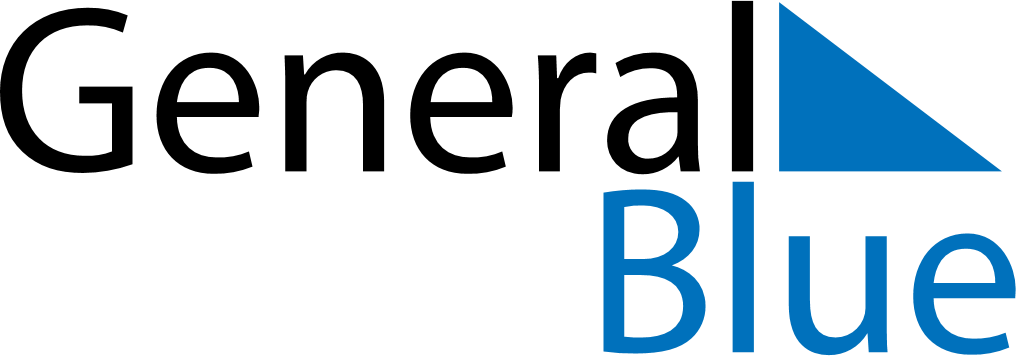 November 2024November 2024November 2024November 2024November 2024November 2024Royken, Viken, NorwayRoyken, Viken, NorwayRoyken, Viken, NorwayRoyken, Viken, NorwayRoyken, Viken, NorwayRoyken, Viken, NorwaySunday Monday Tuesday Wednesday Thursday Friday Saturday 1 2 Sunrise: 7:39 AM Sunset: 4:24 PM Daylight: 8 hours and 44 minutes. Sunrise: 7:42 AM Sunset: 4:21 PM Daylight: 8 hours and 39 minutes. 3 4 5 6 7 8 9 Sunrise: 7:44 AM Sunset: 4:19 PM Daylight: 8 hours and 34 minutes. Sunrise: 7:47 AM Sunset: 4:16 PM Daylight: 8 hours and 29 minutes. Sunrise: 7:49 AM Sunset: 4:14 PM Daylight: 8 hours and 24 minutes. Sunrise: 7:52 AM Sunset: 4:11 PM Daylight: 8 hours and 19 minutes. Sunrise: 7:55 AM Sunset: 4:09 PM Daylight: 8 hours and 14 minutes. Sunrise: 7:57 AM Sunset: 4:06 PM Daylight: 8 hours and 9 minutes. Sunrise: 8:00 AM Sunset: 4:04 PM Daylight: 8 hours and 4 minutes. 10 11 12 13 14 15 16 Sunrise: 8:02 AM Sunset: 4:02 PM Daylight: 7 hours and 59 minutes. Sunrise: 8:05 AM Sunset: 3:59 PM Daylight: 7 hours and 54 minutes. Sunrise: 8:07 AM Sunset: 3:57 PM Daylight: 7 hours and 49 minutes. Sunrise: 8:10 AM Sunset: 3:55 PM Daylight: 7 hours and 45 minutes. Sunrise: 8:12 AM Sunset: 3:53 PM Daylight: 7 hours and 40 minutes. Sunrise: 8:15 AM Sunset: 3:50 PM Daylight: 7 hours and 35 minutes. Sunrise: 8:17 AM Sunset: 3:48 PM Daylight: 7 hours and 31 minutes. 17 18 19 20 21 22 23 Sunrise: 8:19 AM Sunset: 3:46 PM Daylight: 7 hours and 26 minutes. Sunrise: 8:22 AM Sunset: 3:44 PM Daylight: 7 hours and 22 minutes. Sunrise: 8:24 AM Sunset: 3:42 PM Daylight: 7 hours and 17 minutes. Sunrise: 8:27 AM Sunset: 3:40 PM Daylight: 7 hours and 13 minutes. Sunrise: 8:29 AM Sunset: 3:38 PM Daylight: 7 hours and 9 minutes. Sunrise: 8:31 AM Sunset: 3:37 PM Daylight: 7 hours and 5 minutes. Sunrise: 8:34 AM Sunset: 3:35 PM Daylight: 7 hours and 1 minute. 24 25 26 27 28 29 30 Sunrise: 8:36 AM Sunset: 3:33 PM Daylight: 6 hours and 57 minutes. Sunrise: 8:38 AM Sunset: 3:32 PM Daylight: 6 hours and 53 minutes. Sunrise: 8:40 AM Sunset: 3:30 PM Daylight: 6 hours and 49 minutes. Sunrise: 8:43 AM Sunset: 3:28 PM Daylight: 6 hours and 45 minutes. Sunrise: 8:45 AM Sunset: 3:27 PM Daylight: 6 hours and 42 minutes. Sunrise: 8:47 AM Sunset: 3:26 PM Daylight: 6 hours and 38 minutes. Sunrise: 8:49 AM Sunset: 3:24 PM Daylight: 6 hours and 35 minutes. 